WEDSTRIJDREGLEMENT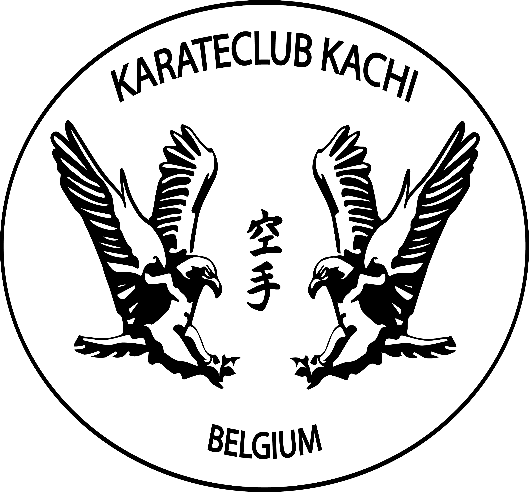 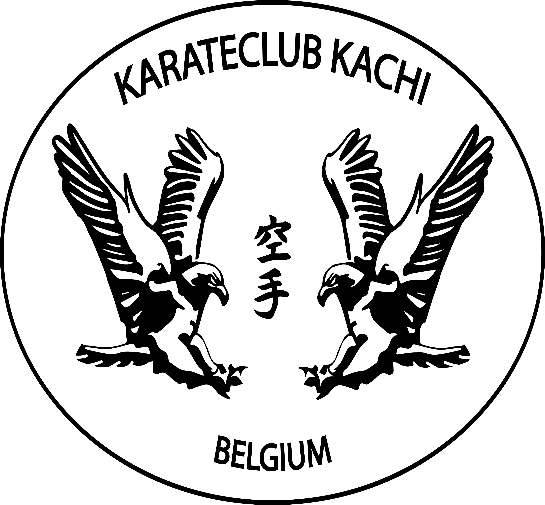 5de Editie vanMAITOSHI KACHI TROPHYZondag 19 maart 2023“DE VELDMUIS”Felicien Cauwelstraat 39, 9500 GeraardsbergenAanvang coaches								Aanvang wedstrijdenKata			vanaf 08h15						Kata	vanaf 08h30Kumite (weging)		min cat. wordt gewogen in opwarmingszaal (iedereen)	Kumite 	vanaf 12h30Het wedstrijdschema vindt u op www.maitoshi.be vanaf 15 maart 2023.Algemene ReglementenElke deelnemer dient in het bezit zijn van een geldige vergunning van zijn nationale (of regionale) karate federatie/vereniging.Elke deelnemer moet in het bezit zijn van een geldige verzekering BA&LO (Burgerlijke aansprakelijkheid en lichamelijke ongevallen), hetzij individueel onderschreven, hetzij via de club waar de deelnemer lid van is. Deelname aan wedstrijden moet door deze verzekeringen toegelaten zijn. Elke ingeschreven deelnemer accepteert dat de organisatie niet aansprakelijk kan worden gesteld voor gebeurlijke ongevallen of diefstal.Een INSCHRIJVINGSLIMIET werd voorop gesteld van Max.500 deelnemers.(Kata en Kumite samen). De organisatie opteert er immers voor om het tornooi niet té laat te laten uitlopen. Inschrijvingen worden administratief verwerkt volgens de datum van ontvangst van het inschrijvingsgeld. De leeftijd en het gewicht van de deelnemer, op te geven op het inschrijvingsformulier, dienen van toepassing te zijn op de dag van de wedstrijd. De coach moet in karategi of trainingspak aanwezig zijn en moet verplicht een GELDIGE vergunning kunnen voorleggen. Het aantal toegelaten coaches per deelnemende club wordt als volgt vastgelegd : 1-3 deeln (1 coach), 4-8 deeln (2 coaches), 9-12 deeln (3 coaches), vanaf 13 deelnemers (4 coaches).Opgelet : Er wordt slechts 1 coach per wedstrijdvloer toegelaten. Gelieve bij de inschrijving duidelijk alle deelnemers èn coaches te vermelden. Niet opgegeven deelnemers en/of coaches worden niet aanvaard of toegevoegd op de dag van de wedstrijd. Alle deelnemers van een wedstrijdpoule worden in de opwarmingszone verzameld en onder begeleiding naar hun wedstrijdvloer gebracht. De deelnemersnamen worden slechts 2 maal afgeroepen, nadien worden zij als afwezig opgegeven.Er worden géén sporttassen en valiezen getolereerd in de wedstrijdzone. De opwarmingsruimte is enkel toegankelijk voor kampers en hun coaches. Alle andere personen zullen verzocht worden om deze ruimte te verlaten.De deelnemers verbinden zich ertoe de geldige dopingreglementen te volgen. Er kan dopingcontrole plaatsvinden door alle bevoegde instanties.De prijsuitreiking zal na elke afgewerkte reeks plaatsvinden.Reglementen KATA:Alle wedstrijden KATA hebben plaats volgens het VLAGGENSYSTEEM. Bij de reeksen ‘U8’ t.e.m. ‘U12’ zullen aka en oa SAMEN hun kata uitvoeren, behalve indien er gekampt wordt voor podiumplaatsen. Vanaf de ‘U14’ wordt de kata individueel uitgevoerd. Jongens (heren) en meisjes (dames) kampen individueel in aparte reeksen.Het minimum aantal deelnemers per kata-reeks is 4. Wordt dit aantal niet bereikt, dan krijgen de deelnemers kans om deel te nemen in een hogere reeks.De finales volgen onmiddellijk na de poule reeksen (vanaf U16 zullen de finales op het einde genomen worden). Er zijn 2 ‘derde plaatsen’. Elke kamper is in het bezit van een rode en blauwe gordel.Op elke tatami worden de kampen begeleid door 5 scheidsrechters.Bij de KATAPLOEGEN wedstrijden mag één oudere (+16 jaar) deelnemen aan de categorie – 16 jaar. Omgekeerd mag één jongere (-16 jaar) ook deelnemen aan de categorie + 16 jaar. De ploegen mogen gemengd worden. Bunkai is verplicht voor de podiumplaatsen.Er moeten minimum 4 ploegen ingeschreven zijn om de ploegenreeks te laten doorgaan.Reeksen Kata:Nota: één ronde is de eerste kolom van het pouleblad. De tweede ronde is de 2de kolom van het pouleblad, enz.Reglement KUMITE:In de kumite-reeksen wordt het minimum aantal deelnemers vastgelegd op 4. Vanaf 12 deelnemers wordt er gesplitst in een min en plus categorie. Het is uiterst belangrijk het exact gewicht van de kamper mee te delen.Iedere deelnemer in de min. categorie wordt gewogen. Er is een tolerantie van 2 kg. Indien de kamper meer weegt wordt deze van de lijst geschrapt. Men zal het tornooi moeten verlaten zonder een wedstrijd te kampen. Dus vragen om zich te verplaatsen naar de plus categorie zal NIET toegestaan worden.In een categorie van 4 ingeschreven deelnemers wordt er een round robin toegepast.Alle wedstrijden gebeuren onder toezicht van 5 scheidsrechters volgens het WKF reglement. Voor de reeksen U14 is ELK contact op jodan zone verboden. Voor U16 en U18 is een lichte aanraking op jodan enkel toegestaan met voettechnieken, maar er wordt geen contact toegestaan voor jodan handtechnieken. Voor senioren is gecontroleerd contact, rekening houdend met de aangevallen zone, toegestaan.Elke kamper is voorzien van rode/blauwe gordels en handbeschermingen.Handschoenen en mondbescherming is verplicht. Voet-, scheen- en romp- of  borstbescherming is toegelaten, maar niet verplicht.Tijdsduren: U10 => 1 min, U12 en U14 => 1,5 min., U16 en U18=>2 min., Senioren dames 2 min., Senioren heren 3 min.Inschrijving bij de seniorenreeks = seniorenreeks – en + categorie. Indien men deelneemt aan de Open Kumite reeks, dit per afzonderlijke lijn aangeven op het inschrijvingsformulier.De reeksen: U10 (8-9 jaar), U12 (10-11 jaar), U14 (12-13 jaar), U16 (14-15 jaar), U18 (16-17 jaar), Senioren (vanaf 18 jaar), Senioren Open (vanaf 18 jaar open klasse). MAITOSHI WISSELBEKER en MAITOSHI TROPHY’s :Een beker zal worden uitgereikt aan de deelnemende club die het hoogste aantal punten heeft gescoord, berekend op basis van het aantal podiumplaatsen. 5 punten per winnaar, 3 punten voor een tweede plaats, 1 punt voor een (gedeelde) derde plaats.Er zullen 2 trofeeën uitgereikt worden op het einde van het tornooi : een trofee voor de club die het meeste fairplay uitstraalde EN een trofee voor de meest verdienstelijke scheidsrechter op het tornooi.TOT SLOT:We stellen het zeer op prijs uw club te mogen verwelkomen op onze Maitoshi Kachi Trophy. We streven naar een kwalitatief hoogstaand tornooi waar gezelligheid, sportiviteit en onderlinge verbondenheid tussen de kampers en de liefde voor de sport centraal staat.REGISTRATIE:Enkel het bijgevoegd document (Excel document) is een geldig document van inschrijving. De Einddatum voor de inschrijvingen is woensdag 8 maart 2023. Na deze datum worden er geen inschrijvingen meer aanvaard. De inschrijvingen kunnen voor 8 maart 2023 worden stopgezet als de grens van 500 deelnemers worden overschreden. Op 9 maart 2023 krijgt iedere hoofdcoach een mail met alle deelnemers per categorie, gelieve email adres toe te voegen bij inschrijvingsdocument. Tot 11 maart 2023 kan eventuele foute inschrijvingen nog verbeterd worden, na deze datum is er geen mogelijkheid meer om gegevens te wijzigen.Indien het deelnemersaantal overschreden wordt, zal eerst gekeken worden welke club als eerste het verschuldigde bedrag op de organisatierekening gestort heeft. De datum van betaling zal voorgaan op het ontvangen van het inschrijvingsformulier.Op 15 maart 2023 zullen de poules op onze website www.maitoshi.be staan. De hoofdcoach krijgt deze ook per mail toegestuurd.Inschrijving Email adres: info@maitoshi.beHet verschuldigde bedrag van de deelnemers dient op de organisatierekening overgemaakt te worden door middel van overschrijving op rekeningnummer van Maitoshi Kachi Trophy, BE94 1030 4451 7614 met vermelding van clubnaam, clubnr., aantal deelnemers en aantal ploegen. Het bedrag moet in ons bezit zijn ten laatste op woensdag 8 maart 2023. DEELNAME WORDT GEWEIGERD AAN PERSONEN DIE NIET IN ORDE ZIJN MET DE BOVENVERMELDE BEPALINGEN!TER PLAATSE KAN ER NIET MEER INGESCHREVEN OF BETAALD WORDENU8… t.e.m. 7 jEnkel lagere kata’sEr mag telkens herhaald worden.U108-9 jaarLagere of hogere kata’s1ste t/m 2de ronde verschillende kata, vanaf 3de ronde mag herhaald worden.U1210-11 jaarLagere of hogere kata’s1ste t/m 2de ronde verschillende kata, vanaf 3de ronde mag herhaald worden.U1412-13 jaarLagere of hogere kata’s1ste t/m 3de ronde verschillende kata, vanaf 4de ronde mag herhaald worden.U1614-15 jaarWKF reglement, geen herhalingen.U1816-17 jaarWKF reglement, geen herhalingen.SeniorenVanaf 18 jaarWKF reglement, geen herhalingen.OpenVanaf 16 jaarWKF reglement, geen herhalingen.Ploeg -16 jaarGemengdWKF reglement, geen herhalingen.Ploeg +16 jaarGemengdWKF reglement, geen herhalingen.Inschrijvingsgeld deelnemers individueel per categorie20 €Inschrijvingsgeld ploegen30 €Inkomgelden toeschouwers10 €Kinderen jonger dan 7 jaarGratis